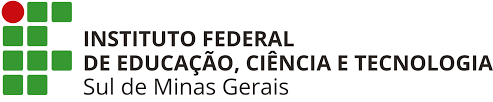 APÊNDICE H - DECLARAÇÃO DA BIBLIOTECA DO RECEBIMENTO DO TRABALHO DE CONCLUSÃO DE CURSOEu, [xxxxxxxxxxxxxxxxxxxxxxx] ,       servidor(a)   da      Biblioteca “Paulo Freire” -   Campus Pouso Alegre,  cargo [xxxxxxxxxxxxxxxxxxxxxxxxxx], declaro para os devidos fins, que recebi do (a) acadêmico(a) [xxxxxxxxxxxxxxxxxxxxxxxxxx] de Graduação do curso de [nome do curso], matriculado(a) sob nº RA _____________________ do IFSULDEMINAS os seguintes documentos: termo de autorização de publicação eletrônica de trabalhos acadêmicos no IFSULDEMINAS e o Trabalho de Conclusão de Curso, no formato PDF/A, intitulado [xxxxxxxxxxxxxxxxxxxxxxxxxxxxxxxxxxxxxxx].